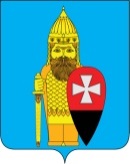 АДМИНИСТРАЦИЯ ПОСЕЛЕНИЯ ВОРОНОВСКОЕ В ГОРОДЕ МОСКВЕ ПОСТАНОВЛЕНИЕ25.10.2023 № 63Об утверждении муниципальной программы «Сохранение и развитие культуры на территории поселения Вороновское на 2024 год»В соответствии с Федеральным законом от 06.10.2003 № 131-ФЗ «Об общих принципах организации местного самоуправления в РФ», Законом РФ от 09.10.1992 № 3612-I «Основы законодательства Российской Федерации о культуре», частью 1 статьи 179 Бюджетного кодекса Российской Федерации, Законом города Москвы от 06.11.2002 № 56 «Об организации местного самоуправления в городе Москве», Уставом поселения Вороновское, в целях создания условий для развития культуры на территории поселения Вороновское, администрация поселения Вороновское постановляет;1. Утвердить муниципальную программу «Сохранение и развитие культуры на территории поселения Вороновское на 2024 год» (приложение 1).2. Утвердить перечень мероприятий и объемы их финансирования в рамках муниципальной программы «Сохранение и развитие культуры на территории поселения Вороновское на 2024 год» (приложение 2).3. Опубликовать настоящее постановление в бюллетене «Московский муниципальный вестник» и разместить на официальном сайте администрации поселения Вороновское.4. Настоящее постановление вступает в силу с 01 января 2024 года.5. Контроль за исполнением настоящего постановления возложить на заместителя главы администрации поселения Вороновское Таратунину А.В.Глава администрациипоселения Вороновское                                                                       Е.П. ИвановПриложение 1к постановлению администрации поселения Вороновское в городе Москвеот 25.10.2023 № 63МУНИЦИПАЛЬНАЯ ПРОГРАММА «СОХРАНЕНИЕ И РАЗВИТИЕ КУЛЬТУРЫ НА ТЕРРИТОРИИ ПОСЕЛЕНИЯ ВОРОНОВСКОЕ НА 2024 ГОД»1. Паспорт муниципальной программы 2. Правовые основы разработки муниципальной программы «Сохранение и развитие культуры на территории поселения Вороновское на 2024 год»- Федеральный закон от 06.10.2003 № 131-ФЗ «Об общих принципах организации местного самоуправления в Российской Федерации»;- Закон РФ от 09.10.1992 № 3612-I «Основы законодательства Российской Федерации о культуре»;- Бюджетный кодекс РФ;- Закон города Москвы от 06.11.2002 № 56 «Об организации местного самоуправления в городе Москве»;- Устав поселения Вороновское3. Содержание проблемы и обоснование необходимости ее решения программными методамиПрограмма «Сохранение и развитие культуры на территории поселения Вороновское на 2024 год» обеспечит доступ населения ко всем видам творческой деятельности в соответствии со своими интересами и способностями, приобщит их к культурным ценностям, нравственным и эстетическим идеалам. В настоящее время на территории поселения функционирует учреждение досугового типа:- МБУ «Дом Культуры «Дружба».Для решения проблем развития культуры на территории поселение Вороновское необходима разработка данной программы.4. Основные цели и задачи программыЦелью настоящей программы является привлечение к культуре, искусству и творчеству широких масс населения для реализации их творческих возможностей.Для достижения этой цели необходимо решить следующие задачи:- создать условия для формирования культурных потребностей и эстетического воспитания населения;- развитие массовых и индивидуальных форм творчества;- сохранение культурного наследия поселения Вороновское;- повышение роли культуры и искусства в обществе;- обеспечение финансовой доступности культуры и искусства для всех категорий граждан поселения Вороновское;- внедрение современной рекламы, мониторинга;- привлечение дополнительных материально-финансовых ресурсов в сферу культуры и искусства поселения;- привлечение квалифицированных работников в учреждения культуры.5. Сроки реализации программыПрограмма рассчитана на один год и является продолжением планомерной политики администрации поселения Вороновское в области культуры. В течение всего года планируется проведение культурно-массовых мероприятий с привлечением финансовых ресурсов бюджета поселения Вороновское для реализации программы.6. Мероприятия по организации культурно-досуговой деятельности в рамках муниципальной программы «Сохранение и развитие культуры на территории поселения Вороновское на 2024 год»- Регулярные проведения различных фестивалей, конкурсов, викторин, концертов и показательных выступлений творческих коллективов поселения Вороновское, приуроченных к различным праздникам и памятным датам;- Материально-техническая поддержка творческих коллективов, культурных инициатив любительского творчества;- Поддержка одарённых детей;- Поддержка и развитие прикладного творчества и народных промыслов;- Стимулирование деятельности мастеров декоративно-прикладного искусства;- Привлечение детей и молодёжи к занятиям, связанным с народной культурой; - Оказание помощи подрастающему поколению в реализации своих успехов;- Привлечение детей и молодёжи к занятиям, связанным с народной культурой;- Привлечение квалифицированных кадров в области культуры и искусства.7. Ресурсное обеспечение программыФинансирование программных мероприятий производится за счет бюджета поселения Вороновское. Общий объем финансирования, необходимого для реализации программы, составляет 6 587 333 руб.Объемы финансирования программы могут быть скорректированы исходя из реальных возможностей бюджета поселения Вороновское.8. Ожидаемые результаты реализации программыРеализация мероприятий, предусмотренных программой, повысит уровень культурно-просветительной работы с населением, обеспечит условия общедоступности культурной деятельности, культурных ценностей и благ. Позволит приобщить к творчеству и культурному развитию, самообразованию, любительскому искусству население поселения Вороновское. Даст возможность улучшить материально-техническое обеспечение учреждений культуры. 9. Система организации контроля за исполнением программыКоординационные работы по реализации программы осуществляются администрацией поселения Вороновское.Контроль за реализацией программы осуществляется главой администрации поселения Вороновское.Приложение 2к постановлению администрации поселения Вороновское в городе Москвеот 25.10.2023 № 63Перечень мероприятий и объемы их финансирования в рамках муниципальной программы «Сохранение и развитие культуры на территории поселения Вороновское на 2024 год»Наименование программыМуниципальная программа «Сохранение и развитие культуры поселения Вороновское на 2024 год»Основание для разработки программы - Федеральный закон от 06.10.2003 № 131-ФЗ «Об общих принципах организации местного самоуправления в Российской Федерации»;- Закон РФ от 09.10.1992 № 3612-I «Основы законодательства Российской Федерации о культуре»;- Бюджетный кодекс РФ;- Устав поселения ВороновскоеСроки реализации программы2024 годЗаказчик программыадминистрация поселения ВороновскоеРазработчик программыОтдел по социальным вопросам администрации поселения ВороновскоеЦели и задачи программы- развитие самодеятельного народного творчества среди населения поселения;- сохранение, пополнение и использование культурного и исторического наследия; - создание условий для улучшения доступа населения поселения к культурным ценностям;- привлечение к творчеству широких масс,разновозрастных групп населения с целью реализации их творческих возможностей;- создание условий для формирования культурных потребностей детей и молодежи, эстетического воспитания населенияИсполнители и соисполнители программы- администрация поселения Вороновское; - МБУ ДК «Дружба»Объем и источник финансирования программыОбщий объем финансирования, необходимого для реализации Программы, составляет 6 587 333 руб. Объем финансирования программы носит прогнозный характер и корректируется с учетом возможностей местного бюджетаИсточником финансирования является бюджет поселения ВороновскоеОжидаемые результаты реализации программы Повышение уровня культурно- просветительной работы с населением, обеспечение условий общедоступности культуры, культурных ценностей и благ, приобщение к творческому и культурному развитию, самообразованию и искусству населения поселения Вороновское, улучшение материально-технического обеспечения учреждений культурыКонтроль исполнения программы- Координационные работы по реализации программы осуществляются администрацией поселения Вороновское;- Контроль за реализацией программы осуществляется главой администрации поселения Вороновское№Название мероприятияИсточник финансированияОбъем финансирования всего (руб.)Сроки исполнения1Развлекательные и тематические мероприятия (мастер-класс, игровые программы, квест игры, турниры знатоков)Бюджет поселения Вороновское без финансированияянварь- декабрь 2024 год2Тематические книжные выставкиБюджет поселения Вороновское без финансированияянварь- декабрь 2024 год3В рамках проведения музыкального фестиваля «Новая Москва-2024»Рождественский праздник «Рождественские встречи» или «Искусство добра» (семейный праздник, выставки прикладного творчества, ИЗО, фото, мастер-классы; концертная программа праздника)Бюджет поселения Вороновское без финансированияянварь 2024г.4Концертная программа «Январский вечерок» для людей старшего поколенияБюджет поселения Вороновское без финансированияянварь 2024г.5Интерактивный вечер для молодежи, посвященный Дню Студентов и Татьяниному дню.Бюджет поселения Вороновское без финансированияянварь 2024г.6Театрализованный концерт детских творческих коллективов ДК «Зимние проделки Кузьмы» Бюджет поселения Вороновское без финансированияянварь 2024г.7Выставка и заседания садоводов-огородниковБюджет поселения Вороновское без финансированияянварь – декабрь 2024г.8Литературные чтения, беседы, мероприятия посвященные историческим датам, юбилеям писателей, увлекательные уроки, православные чтения, детские утренники, обзор новинокБюджет поселения Вороновское 6 590январь- сентябрь 2024г.9V Открытый Фестиваль солдатской песни «Песня в солдатской шинели», освященный выводу Советских войск из Афганистана.Бюджет поселения Вороновское 12 531февраль 2024г.10Праздничный концерт творческих коллективов ДК и ДШИ к Дню Защитника Отечества (цветы, подарки)Бюджет поселения Вороновское 138 659февраль 2024г.11Тематические выставки детских работ. Бюджет поселения Вороновское без финансированияянварь- декабрь 2024г.12Праздничное мероприятие с участием творческих коллективов ДК и ДШИ, посвященное Дню 8 марта (цветы, подарки)Бюджет поселения Вороновское 138 659март 2024г.13Час настольных игр в клубе настольных игр «Время играть»Бюджет поселения Вороновское без финансированияянварь- декабрь 2024г.14Детские познавательные мероприятия к Неделе детской книги-викторины;-книжные выставки;-экскурсии в детскую библиотекуБюджет поселения Вороновское 6 677март 2024г.15Концертная программа профессиональных артистов на МасленицуБюджет поселения Вороновское 150 000март 2024г16Праздничное мероприятие посвященное 65-летию поселения Вороновское (цветы, подарки)Бюджет поселения Вороновское 219 950апрель 2024г.17Отчетный спектакль театрального коллектива «Скоморошина»Бюджет поселения Вороновское без финансированияапрель 2024г.18Отчетный концерт хореографический анонс «Чародеи» и танцев. Кол. «Калинка»- «Праздник Танца», посвященный Международному дню танцаБюджет поселения Вороновское без финансированияапрель 2024г.19Праздничное мероприятие, посвященное Дню труда:- чествование лучших работников организаций п. Вороновское;-концертная программа творческих коллективов поселения (цветы, подарки)Бюджет поселения Вороновское 138 659апрель 2024г.20Торжественное мероприятие «Никто не забыт и ничто не забыто!», посвященное 75-ой годовщине победы в ВОВ (каша, скорая помощь, фейерверк, венки, открытки, цветы, праздничный концерт профессиональных артистов к Дню победы, участие творческих коллективов ДК на концертных городских площадках, праздничный концерт коллективов ДК Дружба)Бюджет поселения Вороновское 1 545 158май 2024г.21День Соседей Концертная программа творческих коллективовБюджет поселения Вороновское без финансированиямай 2024г.22Театрализованное мероприятие, посвященное Дню Защиты детей «Праздник Детства»Бюджет поселения Вороновское 12 531июнь 2024г.23Мероприятия, посвященное Дню Молодёжи:концерт творческих коллективов ДК и гостей (барабанное шоу, краски холли, цветы, скорая, транспорт)Бюджет поселения Вороновское 368 255июнь 2024г.24Мероприятия, посвященные Дню любви, семьи и верности»-концертная программа творческих коллективов ДКБюджет поселения Вороновское 138 658июль 2024г.25Мероприятие, посвященное Дню памяти и скорбиБюджет поселения Вороновское 56 750июль 2024г.26День открытых дверей в ДК «Дружба» - «Открывая дверь в искусство»Бюджет поселения Вороновское без финансированияавгуст 2024г.27Концертная программа творческих коллективов ДК, посвященная Дню открытых дверейБюджет поселения Вороновское без финансированияавгуст 2024г28Праздничное мероприятие, посвященное Дню города Москвы «Москва и москвичи»: (профессиональные артисты, аренда сцены, цветы, транспорт, фейерверк, скорая помощь, участие в городской площадке к Дню города)Бюджет поселения Вороновское 2 146 503сентябрь 2024г.29Тематическое мероприятие для людей старшего поколения «Не угасим огонь души», в рамках проведения мероприятий, посвященных Дню пожилого человекаБюджет поселения Вороновское62 450октябрь 2024г.30Театрализованный праздник для творческих коллективов ДК:«Посвящение в артисты»Бюджет поселения Вороновскоебез финансированияоктябрь 2024г.31Тематический вечер для людей старшего поколения - «Осенние посиделки»Бюджет поселения Вороновскоебез финансированияоктябрь 2024г.32Экологический праздник «Синичкин день» (день помощи зимующим птицам)Бюджет поселения Вороновскоебез финансированияноябрь 2024г.Праздничное мероприятие, посвященное Дню матери «Мама – первое слово»Бюджет поселения Вороновское138 658ноябрь 2024г.33Тематическое мероприятие, посвященный Дню начала контрнаступления советских войск против немецко-фашистских войск в битве под Москвой (1941)Бюджет поселения Вороновское124 083декабрь 2024г.34Праздничное мероприятие – посвящение в танцоры (совместно с ДШИ) – «Праздник Терпсихоры»Бюджет поселения Вороновскоебез финансированиядекабрь 2024г.35Предновогодний концерт творческих коллективов поселения Вороновское «Новый год стучится в двери!»Бюджет поселения Вороновскоебез финансированиядекабрь 2024г.36Детский утренник для детей до 6 летБюджет поселения Вороновское6 265,5декабрь 2024г.37Новогодний спектакль для детей от 6 лет до 10летБюджет поселения Вороновское6 265,5декабрь 2024г.38Елка Главы п. ВороновскоеБюджет поселения Вороновское1 000 000декабрь 2024г.39Премьера музыкального спектакля (участники сотрудники ДК и ДШИ, творческие коллективы ДК и ДШИ)Бюджет поселения Вороновскоебез финансированиядекабрь 2024г.40Участие творческих коллективов ДК в концертной программе Новогодней городской площадкиБюджет поселения Вороновскоебез финансированиядекабрь 2024г.41Новогодние поздравления Бюджет поселения Вороновское157 500декабрь 2024г.42Многожанровый фестиваль-конкурс народных талантов п. Вороновское «Зажги свою звезду»Бюджет поселения Вороновское12 531декабрь 2024г.ИТОГО:6 587 333